Athens Epidaurus Festival 2021 – DANCEMartin ZimmermannEins Zwei Drei 9 & 10 September, 21:00Peiraios 260 (Hall Η)Museum: a seemingly neutral space, with its own value system and its own set of rules. What happens when three clowns show up and turn everything upside down? The debonair Whiteface, the hot-blooded Auguste and the zany Maladroit, the latter standing for anarchy and creativity, collectively pose the following question: How are clowns perceived in the context of contemporary theatre?Three virtuoso performers, Tarek Halaby, Dimitri Jourde, and Romeau Runa, unleash their talents against the backdrop of an impressive setting, a total work of art, a miniature of our society, to the sounds of pianist Colin Vallon. A hilarious spectacle, mirroring the complexity, violence. and poetry of contemporary relationships and power struggles. Above all, a clown performance for grown-ups!Martin ZimmermannInternationally acclaimed Swiss choreographer, theatre director, set designer, and performer. The interaction and dialogue between humans and inanimate objects, the latter acquiring a life of their own inside an invariably dreamlike, polymorphic setting, on the crossroads of reality and fantasy, are key aspects of his work. Zimmermann draws on humour, paradoxes, and magic in his oeuvre. The ‘normal’ world comes apart in his pieces, as audiences are urged to accept paradoxes, call tangible reality into question, and ultimately escape in an alternate, mesmerising universe.Over the past twenty years, Zimmermann’s subversive vision has taken some of the most prestigious international theatre stages by storm, including BAM New York, Tokyo Metropolitan Theatre, Théâtre de la Ville (Paris), Barbican (London), Sydney Opera House, Grand Théâtre de Luxembourg, Théâtre de Vidy-Lausanne, Festival d’Avignon, Fondation Beyeler Art Museum, to name a few.Martin ZimmermannEins Zwei Drei 9 & 10 September, 21:00Peiraios 260 (Hall H)Concept - Directing - Choreography - Costume design Martin ZimmermannCreated with and performed by Tarek Halaby, Dimitri Jourde, Romeu Runa, Colin VallonMusic creation Colin VallonDramaturgy Sabine GeistlichSet design Martin Zimmermann, Simeon MeierDevelopment stage and technical coordination Ingo GroherSound design Andy NeresheimerLighting design Jérôme BuecheArtistic collaboration Eugénie RebetezAssistant director Sarah BüchelCreation stage manager Roger StuderDécor construction Ingo Groher, Ateliers du Théâtre Vidy-LausannePainting Michèle Rebetez-MartinCostumes construction Katharina Baldauf, Doris MazzellaStage manager Jan OlislagersLighting direction Sarah BüchelSound direction Andy NeresheimerTechnical administration Sarah BüchelPhotos Augustin RebetezCommunication MZ AtelierBookkeeping Conny HeebProduction management Alain VuignierInternational producer Claire BéjaninProduction MZ AtelierCo-production Biennale de la danse de Lyon 2018, Kaserne Basel, Le Volcan (scène nationale du Havre), Les 2 Scènes (scène nationale de Besançon), Les Théâtres de la Ville de Luxembourg, Maillon, Théâtre de Strasbourg / Scène européenne, Maison de la Culture de Bourges / Scène Nationale, Scène Nationale du Sud-Aquitain, Nebia – Biel / Bienne, Théâtre de la Ville (Paris), Theater Casino Zug, Theater Chur, Théâtre Vidy-Lausanne, Zürcher Theater SpektakelSupported by Ernst Göhner Stiftung, Fonds Culturel de la Société Suisse des Auteurs (SSA), Stanley Thomas Johnson Stiftung, Stiftung CorymboSpecial thanks to IG Rote Fabrik, Theater Neumarkt, ZürichMartin Zimmermann is supported by a cooperative funding agreement with the Culture Department City of Zurich, Department of Culture Canton Zurich and Pro Helvetia – Swiss Arts Council. Associated Artist at maisondelaculture de Bourges / Scène Nationale and at Tanzhaus Zürich.*Tickets VIP 35€ • ZONE Α 25€ – STUDENTS / 65+ / ARTIST UNIONS 20€ • ZONE B  15€ – STUDENTS / 65+ / ARTIST UNIONS 12€ • PERSONS WITH DISABILITIES / UNEMPLOYMENT CONCESSIONS / ART SCHOOL STUDENTS 5€Ticket sale aefestival.gr | tickets.aefestival.gr | ticketservices.gr / +30 210 7234 567 / Main Box Office (Panepistimiou 39) & Public stores.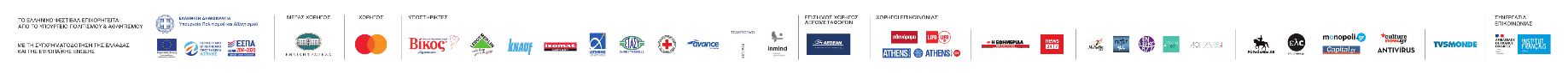 